Решение Совета городского округа город Уфа Республики Башкортостан от 20 декабря 2023 года № 33/12О присвоении скверу в Октябрьском районе городского округа город Уфа Республики Башкортостан наименования: сквер имени Рихарда ЗоргеВ соответствии со статьёй 16 Федерального Закона от 6 октября 2003 года № 131-ФЗ «Об общих принципах организации местного самоуправления в Российской Федерации», Законом Республики Башкортостан от 24 ноября   2008 года № 70-з «Об увековечении памяти лиц, имеющих выдающиеся достижения и особые заслуги перед Республикой Башкортостан, а также исторических событий», протоколом заседания Экспертной комиссии по наименованию, переименованию адресных элементов городского округа город Уфа Республики Башкортостан от 12 сентября 2023 года № 2 Совет городского округа город Уфа Республики Башкортостан р е ш и л:1. Присвоить скверу, расположенному в Октябрьском районе городского округа город Уфа Республики Башкортостан, наименование: сквер имени Рихарда Зорге (согласно графическому приложению к настоящему решению).2. Опубликовать настоящее решение в газете «Уфимские ведомости». 3. Контроль за исполнением настоящего решения возложить на постоянную комиссию Совета городского округа город Уфа Республики Башкортостан по архитектуре, строительству, земельным и имущественным отношениям.Председатель Советагородского округа город УфаРеспублики Башкортостан				      М. ВасимовПриложениек решению Совета городского округа город Уфа Республики Башкортостанот 20 декабря 2023 года № 33/12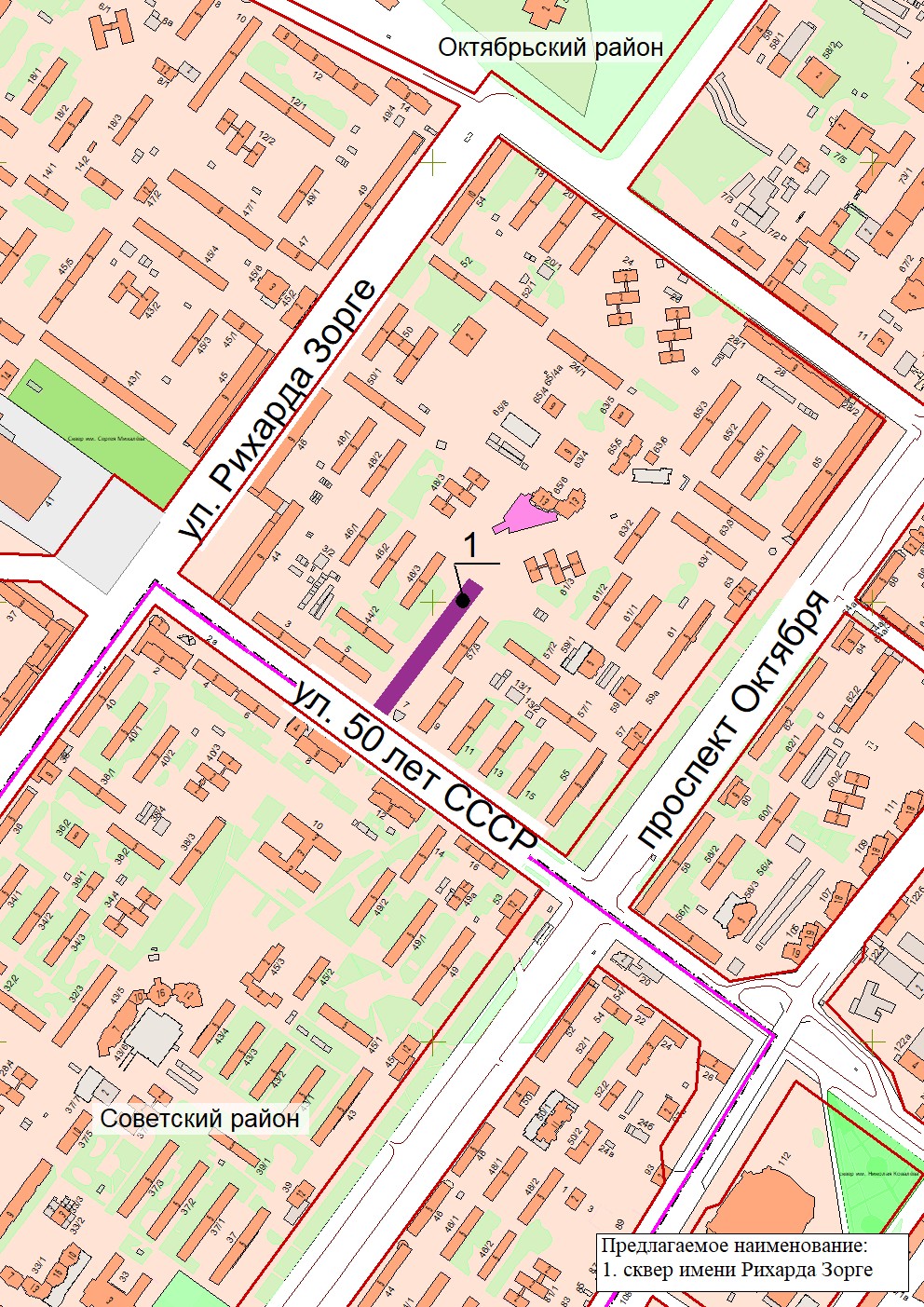 